УКРАЇНА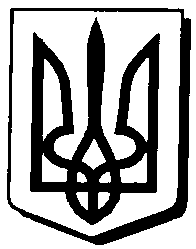 ПОКРОВСЬКА МІСЬКА РАДАДОНЕЦЬКОЇ ОБЛАСТІРОЗПОРЯДЖЕННЯМІСЬКОГО ГОЛОВИвід  _______________№ ________              м. ПокровськПро скликання позачергової вісімдесят шостої сесії міської ради 7 скликання         На підставі статей 42, 46, 59 Закону України від 21.05.1997 №280/97-ВР «Про місцеве самоврядування в Україні»,-Розпочати роботу сесії міської ради з  19 жовтня 2020 року.Провести засідання постійних комісій міської ради  з 19.10.2020 року.Пленарне засідання міської ради розпочати 22 жовтня 2020 року о 16.00 годині в сесійній залі міської ради.Винести на розгляд сесії питання згідно додатку.В.п. міського голови  	  	      		 	 			О.ТребушкінАРКУШпогодження до проекту розпорядженняПокровського міського головиПро скликання позачергової вісімдесят шостої сесії міської ради 7 скликанняПІДГОТОВЛЕНИЙ	 В.о.начальника  відділу з організаційної роботи					 	               О.СамсоненкоПОГОДЖЕНИЙ:Керуючий справами виконкому ради 	 		   						 А.ЖукВ.о.начальника відділу юридичного забезпечення діяльності міської ради та її виконавчих органів			  	 	  	    	А.Іщенко						Начальник відділу з питань діловодства, контролю та роботи зі зверненнями громадян       	                 Г.Борисова	     	 Додаток до розпорядження міського головивід _________________№ ________ПОКРОВСЬКА  МІСЬКА   РАДАПОРЯДОК  ДЕННИЙчергової вісімдесят шостої сесії  міської  ради 7 скликанняДата проведення сесії -  22.10.2020 ; Час проведення – 16.00; Місце проведення – (сесійна зала 4 поверх)Про внесення змін до рішення міської ради від 20.12.2019 №7/72-1 «Про бюджет міста Покровськ на 2020 рік». Доповідач: Порецька Ю.М., начальник фінансового управління Про внесення змін до рішення міської ради від 20.12.2019 №7/72-2 «Про  Програму економічного і соціального розвитку міста Покровська Донецької області на 2020 рік ».  Доповідач: Порецька Ю.М., начальник фінансового управління Про передачу товарно-матеріальних  цінностей з балансу Управління сім’ї,  молоді та спорту.Доповідач: Швайко О.О., начальник управління сім’ї молоді та спортуПро присвоєння звання «Почесний громадянин міста Покровськ» Авер’яновій Ніні БорисівніПро присвоєння звання «Почесний громадянин міста Покровськ» Васильєву Олександру ФедоровичуПро присвоєння звання «Почесний громадянин міста Покровськ» Дубинці Людмилі ФедорівніПро присвоєння звання «Почесний громадянин міста Покровськ» Кандибко Олександру СергійовичуПро присвоєння звання «Почесний громадянин міста Покровськ» Колчину Миколі ДаниловичуПро присвоєння звання «Почесний громадянин міста Покровськ» Ксьонзу Володимиру ІвановичуПро присвоєння звання «Почесний громадянин міста Покровськ» Скачкову Володимиру МиколайовичуПро присвоєння звання «Почесний громадянин міста Покровськ» Швайку Олександру АндрійовичуДоповідач: Швайко О.О., начальник управління сім’ї молоді та спортуПро  затвердження Порядку відшкодування вартості проїзду з міста Покровська у місто Дніпро та у зворотному напрямку особам з інвалідністю до 23 років з вадами слуху, дітям з інвалідністю з вадами слуху та батькам, які супроводжують цих дітей .Доповідач: Шаповалова В.В., начальник УСЗНПро прийняття на баланс приборів обліку теплової енергії.Доповідач: Юзипови О.В, начальник ЖКВПро особливості передачі в оренду майна, що перебуває у комунальній власності Покровської міської ради Донецької області.Доповідач: Юзипови О.В, начальник ЖКВПро затвердження Статуту комунального підприємства «Покровськводоканал» у новій редакції.Доповідач:Хижняк В.О., директор КП «Покровськводоканал»Про затвердження Гімну територіальної громади м. ПокровськаДоповідач: Олехнович О.О., начальник відділу культуриПро внесення змін  до рішення Красноармійської  міської ради від 23.03.2016 № 7/7-17 «Про заснування стипендії міського голови для обдарованих дітей та молоді м. Красноармійськ у сфері освіти, культури, фізичної культури та спорту»Доповідач: Голуб М.О., начальник відділу освітиЗемельні питання.Доповідач: Барановська Н.Ю., в.о. начальника відділу архітектури та  містобудуванняРізне.Керуючий справами виконкому ради 	 				 А.Жук